Adikameg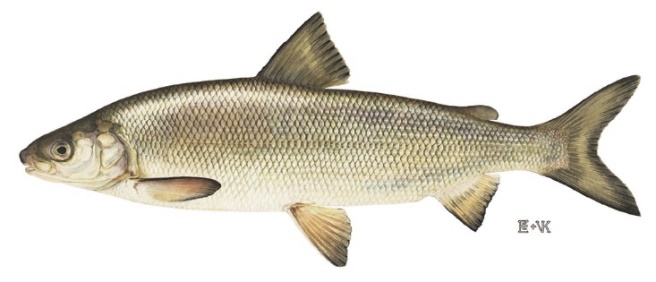 Uh-dih-kuh-mehgWhitefish
Asaawe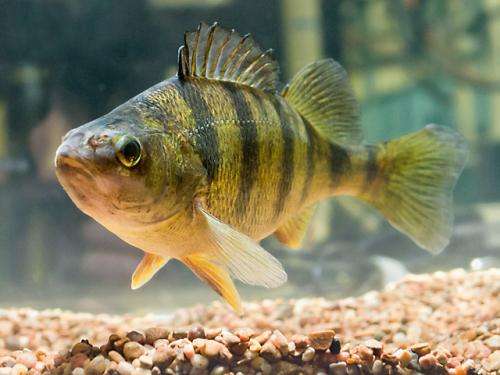 Uh-saw-wehPerch
Ashigan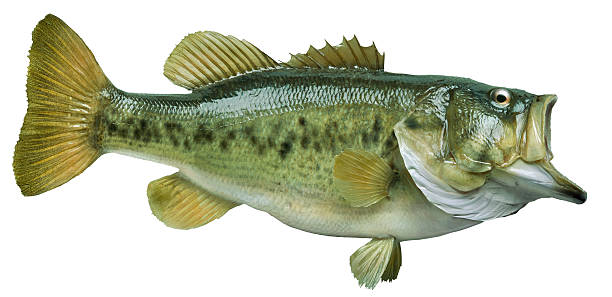 Uh-shih-gunBass
Ginoozhe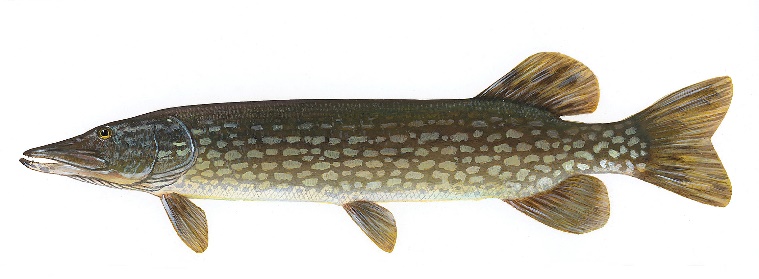 Gih-noo-zhehPike
Name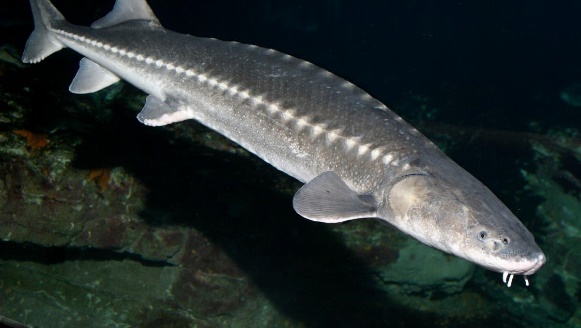 Nuh-mehSturgeon
Namebin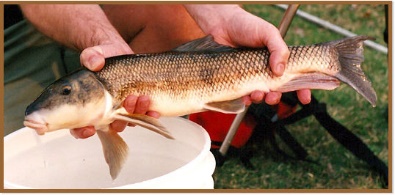 Nuh-meh-binSucker
Agwadaashi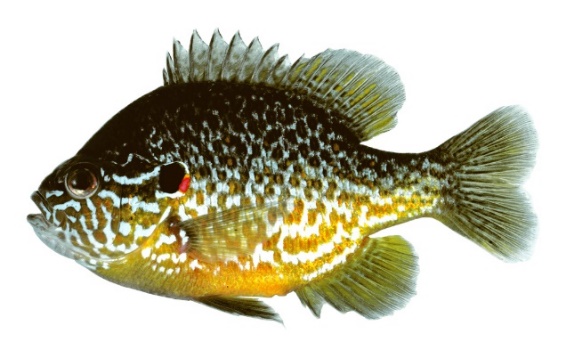 Uh-gwuh-daw-shihSunfishNamegos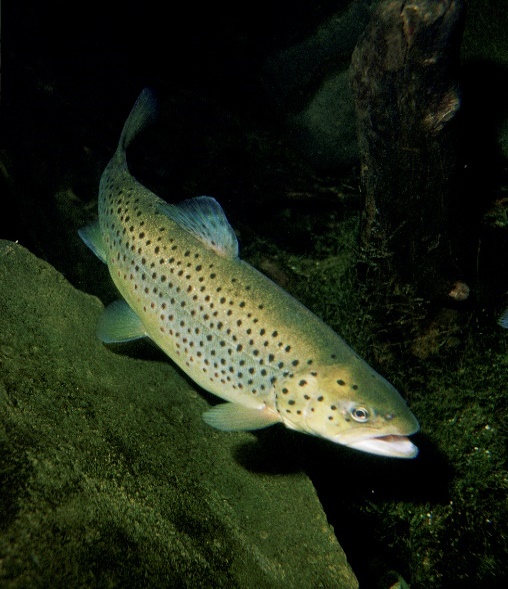 Nuh-meh-gohsTrout
Gidagagwadaashi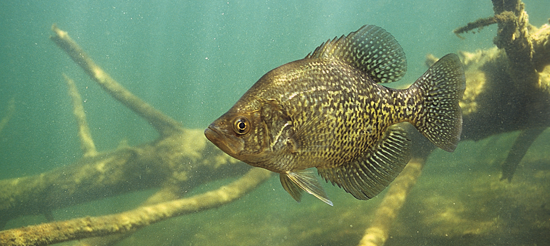 Gih-duh-guh-gwuh-daw-shihCrappie
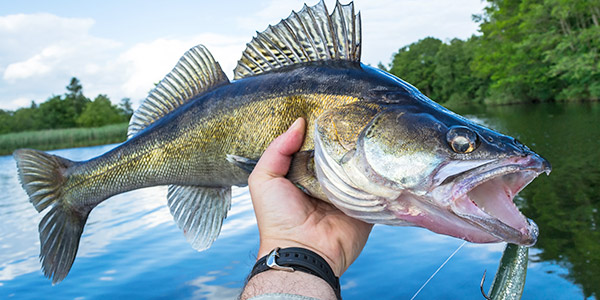 OgaaOh-gawWalleye